P E N G U M U M A N   P E N Y E D I ANomor : Un.03/KS.01.7/1162/2014Tanggal : 26 Maret 2014	Diberitahukan bahwa untuk memenuhi kebutuhan Pengadaan Pencetakan Tabloid Gema) UIN Maulana Malik Ibrahim Malang maka Pejabat Pengadaan Barang/Jasa Kantor Pusat setelah melakukan berbagai tahapan pemilihan penyedia dalam pengadaan langsung tersebut, memberitahukan bahwa :Pekerjaan	: Pengadaan Pencetakan Tabloid Gema UIN Maulana Malik Ibrahim MalangSumber Dana	: DIPA Badan Layanan Umum Petikan UIN Maulana Malik Ibrahim Malang Tahun Anggaran 2014 tanggal 05 Desember 2013 Nomor : DIPA-025.04.2.423812/2014 untuk Mata Anggaran Kegiatan 521211HPS	: Rp 66.375.000,- (Enam Puluh Enam Juta Tiga Ratus  Tujuh Puluh Lima Ribu Rupiah), sudah termasuk pajakPenyedia	: CV. TRIJAYA GUNA	Alamat	: Jl. Pacar Keling IV/22A Surabaya NPWP 	: 31.327.530.7-619.000Tanggal Penawaran	: 22 Maret 2014Harga Penawaran	: Rp 54.000.000 (Lima Puluh Empat Juta Rupiah), sudah termasuk pajak.Harga Negosiasi	: Rp 52.800.000 (Lima Puluh Dua Juta Delapan Ratus Ribu Rupiah), sudah termasuk pajak.Pelaksanaan Pekerjaan	:  278 (Dua Ratus Tujuh Puluh Delapan) hari kalender atau sejak diterbitkannya Surat Perintah Kerja (SPK) Demikian, atas perhatiannya diucapkan terima kasih.Pejabat Pengadaan Barang/Jasa,Achmad Diny Hidayatullah, M.Pd							NIP 19850329 200912 1 005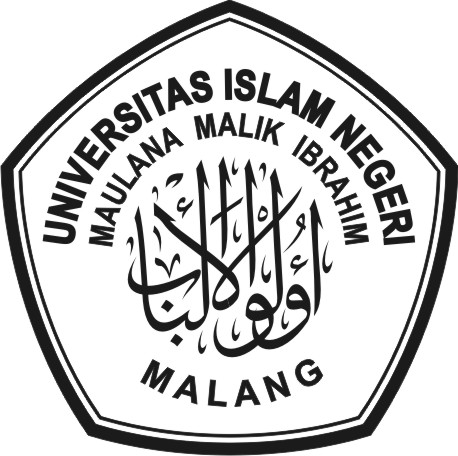 KEMENTERIAN AGAMAUNIVERSITAS ISLAM NEGERI MAULANA MALIK IBRAHIM MALANGJl. Gajayana No. 50 Telp. (0341) 551354, Fax. 572533 MalangWebsite: www.uin-malang.ac.id